Order of WorshipOrgan Prelude:Choral Introit: “Let All the World in every Corner sing” [# 10VIP]Call to Worship:L: 	The body is made up of many parts. Today we gather from different backgrounds: different people with different talents and gifts, to worship God and give thanks for each other.R: 	O let your Spirit fall afresh on us.Opening Hymn: #392 VIP “And are we yet alive…”(Verses 1,2 & 6)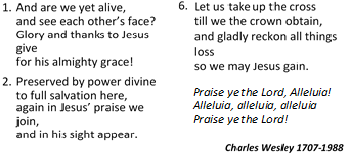 Prayers of Adoration:L:	God you are our powerful Creator, our dying Saviour and our comforting spirit, You are also our loving Father.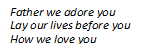 ALL:	Chorus: (sung by all)L:	Lord, you came to us in Jesus Christ, died for us but was raised from the dead to save us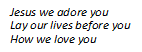 ALL:	Chorus: (sung by all)L:	We know you Lord as being a dynamic, refreshing and uplifting Spirit. You are the Holy Spirit, our teacher, counselor, comforter, protector and friend.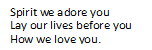 ALL:	Chorus: (sung by all)ALL:	God the Father, the Son and the Holy Spirit with all our heart, might, soul and strength, we praise you. AmenAct of Confession:Let us now examine ourselves before God, humbly confessing our sins and watching our hearts lest by self-deceit we shut ourselves out from his presence.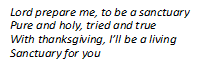 Prayer Chorus:Prayers of Confession: L: 	Let us confess our negligence in caring for our planet Lord, it seems we do not understand how our daily thoughtlessness and laziness impacts on the whole of creationALL: 	Lord we ask you to forgive usL:	Lord God, Creator of the World and God of all humanity, we ask forgiveness for the harm and destruction we have done to your creationALL:	Lord, we ask you to forgive usL:	Sometimes we lose our way. We listen to the myriad voices that claim to speak your word and truth. We tend to confuse our ways with your ways, causing our sisters and brothers to stumble.ALL:	Have mercy upon us and forgive us, O Lord.L:	Give us hands to reach out in service, not to reach out and grasp what we can get. Give us a heart to discern your truth and your voiceALL:	Have mercy and forgive us, O LordPrayer of Thanksgiving:
Creator God, we thank you for the earth you have given to us! With joy we praise you for the high mountains and their trees, for the rushing waters of Caribbean rivers which give the breath of inspiration and the joy of fruitfulness, for the forests so luxuriant in foliage, the glorious tall trees and the abundance of good weather .Still more, we praise you for the wisdom for living, and the commitment which our courageous ancestors taught us. Open our eyes to behold your gracious hand in all your works; that we may learn to serve you with gladness, faithfully managing your bounty; for the sake of him by whom all things were made, your Son, Jesus Christ our Lord. Amen.ACT OF THANKSGIVING:Chorus: “Give Thanks witha Grateful Heart”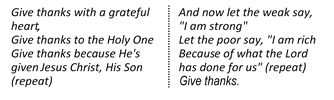 Time of Praise–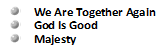 Children & Youth Focus:	- 	Bro. Victor McSweeneyMessage from the President - MCCA WOMEN Read by Mrs. Patricia 			Newell Pennant, Secretary, MCCA WomenHymn—MCCA Women Acceptance Hymn (All women stand)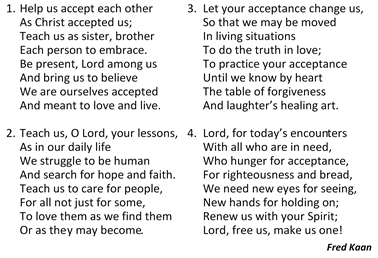 MINISTRY OF THE WORDThe Collect for MCCA Women Lord’s Day:Almighty God who created male and female in your image for governance in your world, and ministry in your name, grant that under your direction and enablement we will do all that is pleasing in your sight. We pray in the name of Jesus Christ our Saviour and Lord. Amen.Old Testament. Lesson: Joel 2: 28-32 - – Mrs. Andrea Graham
				(MCCA Women District Rep.)Responsive Reading: Magnificat – Luke 1:46-55– Dr. Angella MullingsL:	46 And Mary[a] said,“My soul magnifies the Lord,R:	47 and my spirit rejoices in God my Savior,L:	48 for he has looked with favor on the lowliness of his servant.
    Surely, from now on all generations will call me blessed;R:	49 for the Mighty One has done great things for me, and holy is his name.L:	     50 His mercy is for those who fear him
        from generation to generation.R:	51 He has shown strength with his arm he has scattered the proud in the thoughts of their hearts.L:	52 He has brought down the powerful from their thrones,
    and lifted up the lowly;R:	53 he has filled the hungry with good things,
    and sent the rich away empty.L:	54 He has helped his servant Israel,
    in remembrance of his mercy,ALL:	55 according to the promise he made to our ancestors,
    to Abraham and to his descendants forever.”Gloria Patri…Poem:	‘Arise, Woman of God’ – Mrs.  Camielle Michael-PattersonGospel: Mark 16:9-16	– 	Mrs. Andrea CrossfieldSermon: 	-	Dr. the Rev’d Karen Durrant McSweeneyAnnouncementsPrayer of IntercessionL:	We remember in prayer all the peoples of the world who seek liberty, equality, and human dignity. We lift up the needs of the hungry, the homeless, and the disadvantaged. Lord hear our prayer.R: 	And let our cry come unto youL:	Lord, in this time of COVID19, we pray for all the front-line workers, first responders and persons affected by the Coronavirus. Keep them, good Lord, under the shadow of your mercy in this time of uncertainty and distress. Sustain and support the anxious and fearful, lift up all who are brought low; that we may rejoice in your comfort knowing that nothing can separate us from your love in Christ Jesus our Lord. Lord, hear our prayerR:	And let our cry come unto youL:	We pray for those who are guiding our nation at this time and shaping national policies. Continue to give them wisdom to made decisions that meets with your will. That they may maintain values which we hold dear. Lord, hear our prayerR:	And let our cry come unto youL: 	We pray for the church universal, which encompasses different lands, cultures, and languages, but exist under one lordship in Jesus Christ. We pray for the World Methodist Council, MCCA Connexional Officers, our District Bishops, our District Officers and Congregations. Lord, hear our prayerR:	And let our cry come unto youL:	We pray for our children and young people. May they find you in all they do using your childhood example to live from day to day. Lord, hear our prayer.R:	And let our cry come unto youL:	We ask a special blessing on MCCA Women. We give thanks for them as they continue to work diligently throughout the Connexion. Help them to continue to be committed members working for the betterment of their church and their community. Lord hear our prayer.R:	And let our cry come unto you. AmenThe Lord’s Prayer (To be sung - Caribbean Version) [# 26 VIP]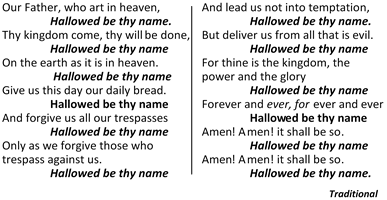 Closing Hymn: “Your Faithfulness Lord…” [ #179VIP]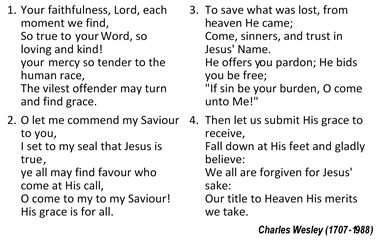 BenedictionMay the grace of our Lord Jesus Christ, and the love of God and the fellowship of the Holy Spirit be with us all, now and evermore. Amen. 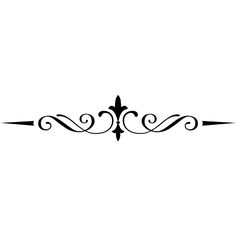 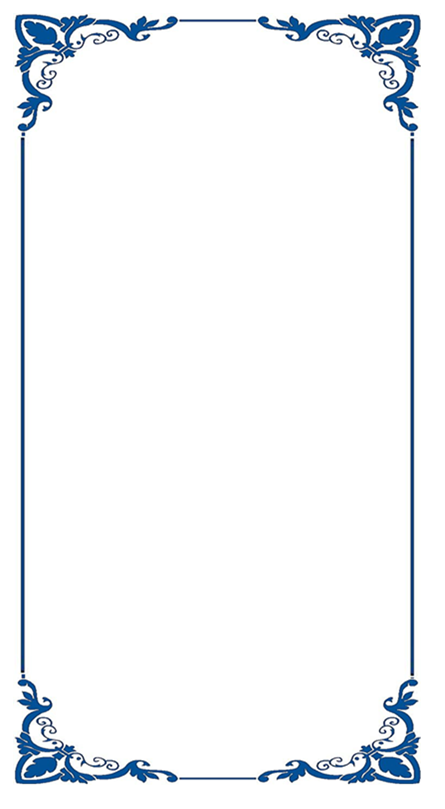 The Methodist Church in the 
Caribbean and the Americas (MCCA)Jamaica DistrictMETHODIST VOICES IN WORD AND SONGTELEVISION MINISTRY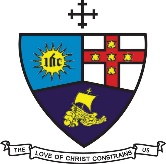 MCCA WOMEN LORD’S DAYSunday, June 28, 2020DIVINE WORSHIP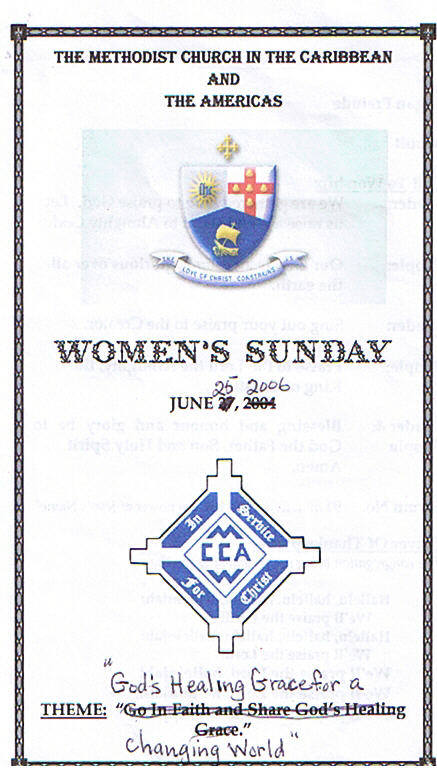            MCCA Women Motto:  In Service for Christ
	Theme:  Women Persevering Through AdversityPreacher: 	Dr. the Rev’d Karen Durrant McSweeneyLiturgist:  	Sis. Olyvya O’Connor, Minister-in-TrainingOrganist:	Bro. Audley DavidsonChoristers:	Sis. Lilieth DeaconSis. Shirley Carby
Sis. Valerie Hinds
Sis. Marie Miller
Sis. Sonia Cole
Sis. Patricia Newell Pennant
			Praise Team:	Sis. Cassie-Ann KingSis. Kerry-Ann SaddlerDistrict President: Bishop the Rev’d Christine Gooden- BengucheDistrict Secretary:  Rev’d Dr. Wayneford McFarlane
A warm welcome to all worshippers on this
glorious MCCA Women’s Lord’s Day!